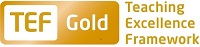 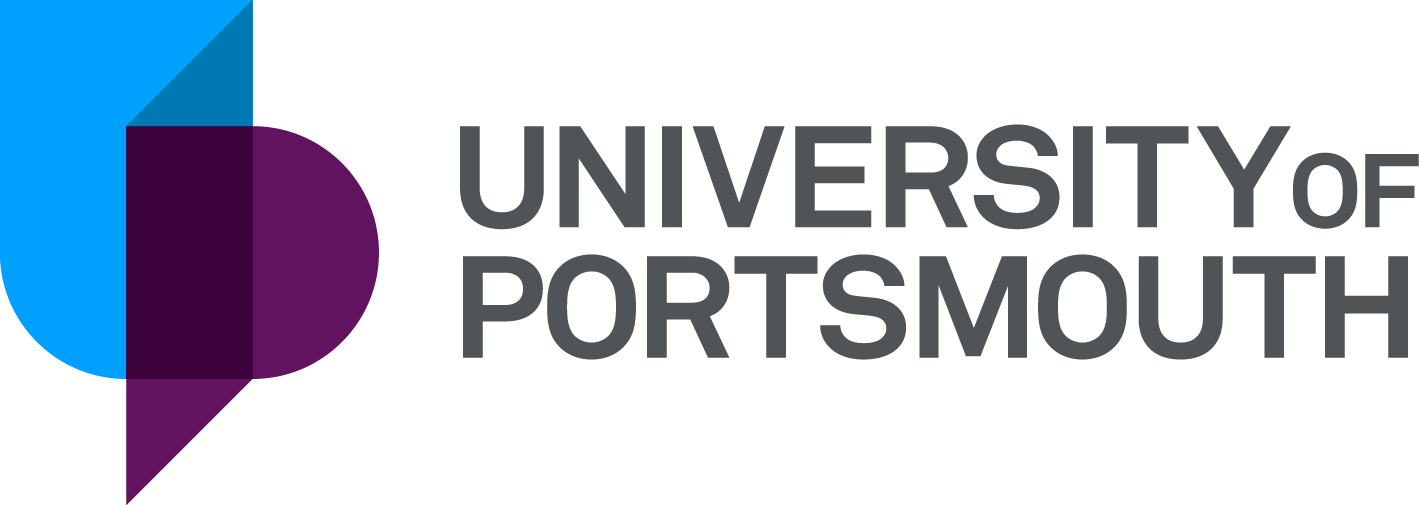 Faculty of Business and LawStrategy, Enterprise and InnovationResearch FellowZZ600239Information for CandidatesTHE POSTPlease see the attached job description and person specification.TERMS OF APPOINTMENTFull-time Fixed term Salary is in the range from £35,845 to £39,152 and progress to the top of the scale is by annual increments payable on 1 September each year.  Salary is paid into a bank or building society monthly in arrears.Working hours are normally from 8.30 a.m. to 5.15 p.m. Monday to Thursday and 8.30 a.m. to 4.15 p.m. Friday with one hour and ten minutes for lunch.  As this post is research based, working hours will vary depending on the needs of the project so a flexible approach is required.  Specific working hours will be agreed once an appointment has been made.  Overtime is not normally payable but time off in lieu may be given.  Annual leave entitlement is 35 working days in a full leave year.  The leave year commences on 1 October and staff starting and leaving during that period accrue leave on a pro-rata basis.  In addition, the University is normally closed from Christmas Eve until New Year’s Day inclusive and on bank holidays.The Appointee will be entitled to join the Local Government Pension Scheme.  The scheme's provisions include a final salary based, index-linked pension with an option to exchange some pension for a lump sum on retirement together with dependants’ benefits.  Contributions by the employee are subject to tax relief.There is a probationary period of six months during which new staff are expected to demonstrate their suitability for the post.It is a condition of the appointment for the proper performance of the duties of the post that the appointee will take up residence at a location such that they are able to fulfil the full range of their contractual duties.  This residential requirement will be expected to be fulfilled within twelve months of taking up the appointment.  The University has a scheme of financial assistance towards the cost of relocation, details of which can be found on the University website:http://www.port.ac.uk/departments/services/humanresources/recruitmentandselection/informationforapplicants/removalandseparationguidelinesThere is a comprehensive sickness and maternity benefits scheme.
All interview applicants will be required to bring their passport or full birth certificate and any other 'Right to Work' information to interview where it will be copied and verified.  The successful applicant will not be able to start work until their right to work documentation has been verified.Please note if you are the successful candidate once the verbal offer of employment has been made and accepted, references will be immediately requested. It is the University’s policy that all employment covering the past three years is referenced. A minimum of two references is required to cover this three-year period of employment or study (where there has been no employment). One of your referees must be your current or most recent employer.  The successful candidate will need to bring documentary evidence of their qualifications to Human Resources on taking up their appointment.To comply with UKVI legislation, non-EEA candidates are only eligible to apply for this post if it has been advertised for a total of 28 days. If the position has a requirement for Disclosure and Barring Service check (DBS) or Non-Police Personnel Vetting (NPPV), this will be stated in the advert.  Further information will be provided once the selection process has been completed.All applications must be submitted by 23:59 (UK time) on the closing date published.  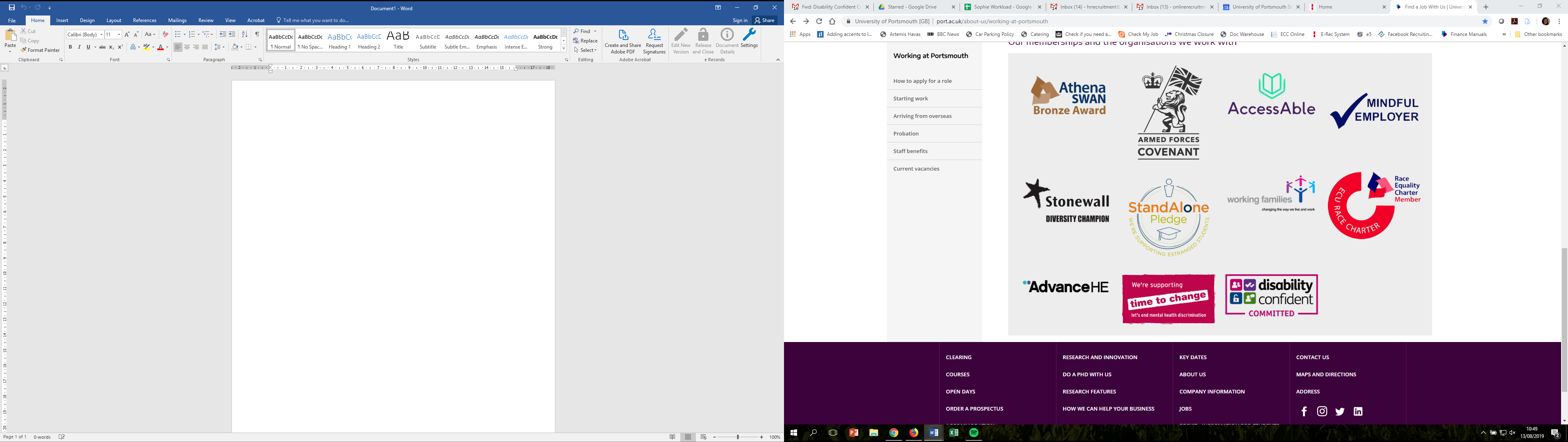 UNIVERSITY OF PORTSMOUTH – RECRUITMENT PAPERWORKJOB DESCRIPTION2. PERSON SPECIFICATIONLegend  Rating of attribute: E = essential; D = desirableSource of evidence: AF = Application Form; S = Selection Programme (including Test, Presentation)JOB HAZARD IDENTIFICATION FORMCompleted by Line Manager/Supervisor:Managers should use this form and the information contained in it during induction of new staff to identify any training needs or requirement for referral to Occupational Health (OH).Should any of this associated information be unavailable please contact OH (Tel: 023 9284 3187) so that appropriate advice can be given.Job Title:Research FellowGrade:7Faculty/Centre:Business and LawDepartment/Service:Location:Strategy, Enterprise and InnovationRichmond Building Position Reference No:ZZ600239Cost Centre:40080Responsible to:Research Group Head and Associate Dean (Research)Responsible for:Any roles supervisedEffective date of job description:January 2020Purpose of Job: To work with members of the Regional Economic and Development Research group and make original and independent contributions to research projects. To co-author good quality papers for publication in research journals of international standing. The research fellow will also be expected to identify sources of external funding, to support the writing of bids, help develop new research projects and to liaise and network with funding bodies and other relevant parties as necessary. The fellow will also be involved in helping to collect (or organise the collection of), analyse and interpret research data. Key Responsibilities:  To work with the Regional Economic and Development Research group members on a variety of research projects including designing projects, reviewing literature, collecting and analysing data.To produce good quality papers for publicationTo help develop bids to secure external research funding. To present research project findings to a variety of stakeholders and design and develop relevant impact case studies.Line Management ResponsibilitiesTo lead on projects and to assign tasks to ensure the project is delivered in a timely fashion.To liaise with the relevant Head of the Regional Economic and Development Research Group to ensure the efficient production of agreed outputs.To contribute to the operational planning and development of the department, as regards project work.Additional expectations of the role holderTo communicate with Regional Economic and Development Research group members and  liaise and network with relevant professional bodies, to  influence events To lead meetings when required providing relevant and timely information, in order to aid decision makingTo solve problems that may occur during research projects by applying knowledge of subject areaTo deliver short one-off training sessions or lectures To analyse research data and advise on the application of research methodologies.To comply with the University's Health and Safety Policy and pay due care to own safety and the safety of others.  Report all accidents, near misses and unsafe circumstances to line managementAny other duties as required by the Regional Economic and Development Research Group leaderWorking Relationships:   Managed by Regional Economic and Development Research Group Leader (or nominee) within the Business SchoolWorking with other researchers in the Research Group or Subject Group, and possibly with external research collaboratorsLiaising with research and academic colleagues and support/technical staff on day-to-day issues.NoAttributes - RatingSource1.Specific Knowledge & ExperienceaA proven record of quality research publicationsDAF/SbExperience of writing research funding applicationsDAF/ScResearch experience of collecting qualitative/quantitative dataEAF/SdOngoing research experience in a business related fieldEAF/SePrevious experience of successfully managing a research project through to successful completionDAF/S2.Skills & AbilitiesaAbility to predict and solve problems when they occurEAF/SbAbility to plan, organise and prioritise workloadsEAF/ScGood communication and interpersonal skillsEAF/SdAbility to demonstrate vision and creativityEAF/SeAbility to work effectively independently and collaborativelyEAF/SfAbility to effectively manage relations with a variety of stakeholders both internal and external to the universityEAF/SgAbility to communicate research findings to a range of stakeholders, including external partner organisations and academic audiencesEAF/ShAbility to concisely present findings verbally and in writingEAF/SiStatistical data analysis skillsEAF/SjExcellent presentation skillsEAF/SkProject Management skillsDAF/S3. Qualifications, Education & TrainingaPhD (or close to completion) -  or equivalent doctoral qualification  in a relevant subjectEAF/S4.Other RequirementsaAbility to motivate and engage others in researchEAF/SbAbility to work on own initiative and as part of a teamEAF/ScAbility to work to tight deadlinesEAF/SdWillingness to work flexibly, including at weekends, evenings and overnight stays (e.g. when travelling to visit partners, attend conferences, or working towards tight deadlines).DAF/SPlease tick box(s) if any of the below are likely to be encountered in this role.  This is in order to identify potential job related hazards and minimise associated health effects as far as possible.  Please use the Job Hazard Information document in order to do this and give details in the free text space provided. Please tick box(s) if any of the below are likely to be encountered in this role.  This is in order to identify potential job related hazards and minimise associated health effects as far as possible.  Please use the Job Hazard Information document in order to do this and give details in the free text space provided. Please tick box(s) if any of the below are likely to be encountered in this role.  This is in order to identify potential job related hazards and minimise associated health effects as far as possible.  Please use the Job Hazard Information document in order to do this and give details in the free text space provided. Please tick box(s) if any of the below are likely to be encountered in this role.  This is in order to identify potential job related hazards and minimise associated health effects as far as possible.  Please use the Job Hazard Information document in order to do this and give details in the free text space provided.  International travel/Fieldwork                                          13.  Substances to which COSHH    regulations apply (including microorganisms, animal allergens, wood dust, chemicals, skin sensitizers and irritants, welding fume)                                                   Manual Handling (of loads/people)                                                14.  Working at heightHuman tissue/body fluids (e.g. Healthcare settings, First Aiders, Nursery workers, Laboratory workers)15.  Working with sewage, drains, river or canal water                                                         Genetically Modified Organisms                        16.  Confined spacesNoise > 80 DbA                                                 17.  Vibrating tools                                             Night Working     (between 2200 hrs and 0600 hrs)18.  DivingDisplay screen equipment 19.  Compressed gasesRepetitive tasks (e.g. pipette use etc)                                                         20.  Small print/colour codingIonising radiation/non-ionising radiation/lasers/UV radiation                           Ionising radiation/non-ionising radiation/lasers/UV radiation                           21.  Soil/bio-aerosols10.  Asbestos and or lead                                                         10.  Asbestos and or lead                                                         22.  Nanomaterials                                           22.  Nanomaterials                                           11.  Driving on University business: mini-   bus (over 9 seats), van, bus, forklift     truck, drones only)                                                11.  Driving on University business: mini-   bus (over 9 seats), van, bus, forklift     truck, drones only)                                                23.  Workplace stressors (e.g. workload, relationships, job role etc)                                           23.  Workplace stressors (e.g. workload, relationships, job role etc)                                           12.  Food handling                                              12.  Food handling                                              24.  Other (please specify)                      24.  Other (please specify)                      Name (block capitals)Paul TrottDate4.2.2020Extension number4245